I hypothesized that parents who spend less time with their child on average per week would rank the Animal Dice activity higher on the scale of improving their relationship with the child.Parent’s rank of the amount of time spent with their child increases 0.1360 units for every one unit increase in how much the animal dice activity improved their relationship., Therefore, it appears that average amount of time spent with child and improvement of relationship are directly related. However, this finding is not significant (p = 0.38). The R2 statistic is 0.01921, meaning that this model explains 0.19 percent of the variation in the dependent variable (enjoyment of activity). No relationship can be discerned between average amount of time spent with child and the improvement of the parent child relationship by the animal dice activity.  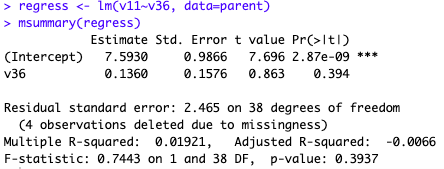 